Έντυπο Καταγραφής Πληροφοριών και Συγκέντρωσης Εκπαιδευτικού Υλικού για τα Ανοικτά ΜαθήματαΈκδοση: 1.03, Νοέμβριος 2014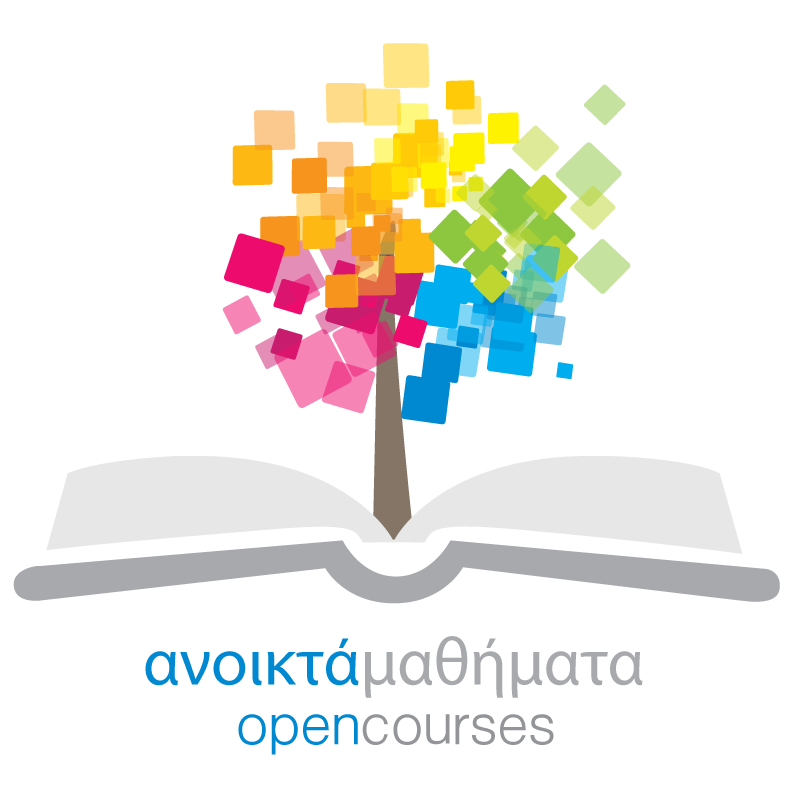 Δράση «Ανοικτά Ακαδημαϊκά Μαθήματα στο Πανεπιστήμιο Αιγαίου»Σύνδεσμος: http://opencourses.aegean.gr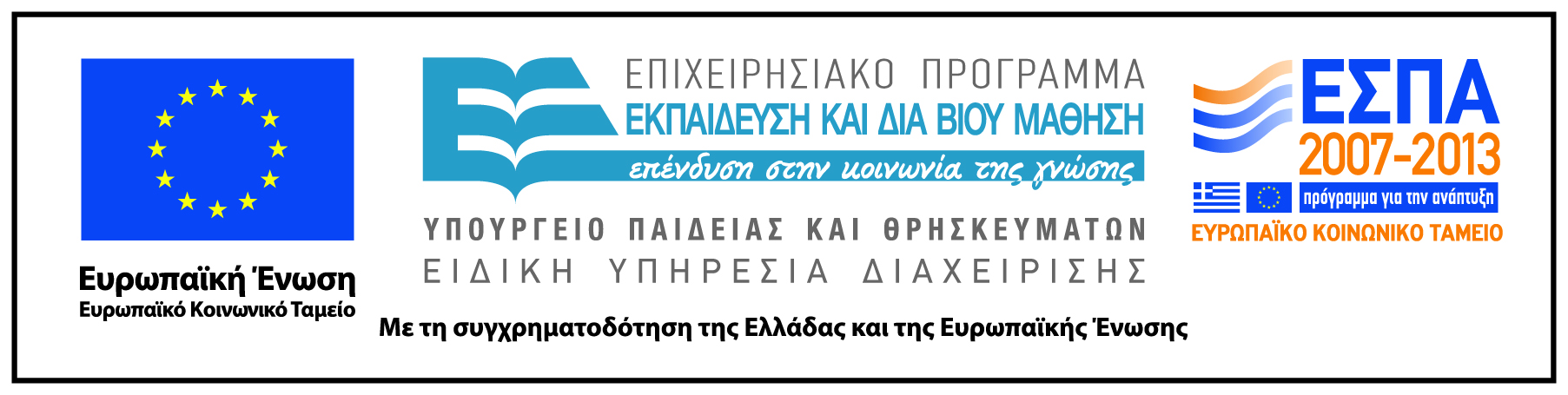 Γενικές Πληροφορίες ΜαθήματοςΌνομα διδάσκοντος / διδασκόντων Παρασκευή Κεφαλά	Instructor(s) nameParaskevi KefalaΤίτλος ΜαθήματοςΔιεθνής Πολιτική στη Β. ΑφρικήΔικτυακός τόπος μαθήματοςhttps://eclass.aegean.gr/courses/TMS148/Κωδικός Μαθήματος (Course Code) όπως αναφέρεται στο ΦοιτητολόγιοΚΥΕ-34Επίπεδο μαθήματος/Κύκλος σπουδών (Course level/cycle).Προπτυχιακό (Undergraduate)Έτος σπουδών (Year of Study):3οΕξάμηνο (Semester).ΕΓλώσσα διδασκαλίαςΕλληνικήΠερισσότερα για τον/τους διδάσκοντες (More about the instructor(s)).Προαιρετικά. Σύνδεσμος σε βιογραφικό ή σύντομο βιογραφικό (έως 10 γραμμές)Φωτογραφία διδάσκοντοςΠροαιρετικάΠεριγραφή μαθήματοςΗ Βόρειος Αφρική αποτελεί ένα υποσύστημα μεγάλης σημασίας για τρείς τουλάχιστον λόγους. Ο πρώτος είναι η θέση που κατέχει στην Μεσόγειο, το γεγονός δηλαδή ότι η Βόρειος Αφρική αποτελεί αναγκαίο πέρασμα από την Ευρώπη προς την λεγόμενη Μαύρη Αφρική και αντιστρόφως, αποτελώντας παράλληλα και ενδιάμεσο χώρο ανάμεσα στις δύο ηπείρους. Ο δεύτερος παράγοντας είναι η αλληλεπίδραση που υπάρχει ανάμεσα στις δύο όχθες της Μεσογείου, η οποία είναι μεγάλη και αυξάνεται συνεχώς. Επομένως, κάθε αλλαγή στις περιφερειακές ισορροπίες ή, πολύ περισσότερο κάθε ανατροπή που σημειώνεται στην Βόρειο Αφρική, όπως συνέβη με τις αραβικές εξεγέρσεις, επηρεάζει άμεσα ή έμμεσα και την Ευρώπη. Τέλος, όσον αφορά την Ευρώπη, η οποία, για λόγους ενεργειακής ασφάλειας, προσπαθεί να διαφοροποιήσει τις πηγές από τις οποίες προμηθεύεται υδρογονάνθρακες, η Βόρειος Αφρική έχει ένα ιδιαίτερο βάρος, δεδομένου ότι δύο χώρες της περιοχής, η Αλγερία και η Λιβύη, έχουν πλούσια κοιτάσματα πετρελαίου και φυσικού αερίου.Λέξεις κλειδιά (Keywords)Βόρεια Αφρική, διεθνής πολιτική, εσωτερική πολιτική, περιφερειακές σχέσεις, Γεωπολιτική, γεωστρατηγική, γεωοικονομία, Διεθνές σύστημα, μεγάλες δυνάμεις, αποικιοκρατία, Αλγερία, Μαρόκο, Τυνησιά, Λιβυή, Μαυριτανία, Χαρακτηριστικά των αραβικών εξεγέρσεων, σημεία σύγκλισης και απόκλισης